Опыт работы по формированию навыковсамооценки и взаимооценки в процессе обучения русскому языку и литературеУчебные предметы «Русский язык» и «Литература» вносят значительный вклад в формирование всех универсальных учебных действий, которые реализуют «целостность общекультурного, личностного и познавательного развития и саморазвития личности».Оценивание рассматривается как одна из важных целей обучения: учитель и ученик вместе определяют оценку и отметку. Поэтому на своих уроках педагог выстраивает систему оценивания таким образом, чтобы учащиеся включались в контрольно-оценочную деятельность, приобретая навыки и привычку к самооценке и взаимооценке.В начале учебного года все обучающиеся должны быть ознакомлены с критериями устного ответа по литературе и нормами оценки письменных работ по русскому языку. У каждого ребенка, например, в тетради по русскому языку вклеена таблица «Нормы оценивания диктанта», а также алгоритм самооценки, который прописан в образовательной программе основного общего образования в разделе «Система оценки достижения планируемых результатов ООП ООО».Алгоритм самооценки (основные вопросы после выполнения задания):Какова была цель задания (задачи)?Удалось получить результат (решение, ответ)?Правильно или с ошибкой?Самостоятельно или с чьей-то помощью?На уроке ученик сам оценивает свой результат выполнения задания по «Алгоритму самооценки» или при заполнении «Листа самооценки» (и, если требуется, определяет отметку, когда показывает выполненное задание. Иногда педагог корректирует оценку и отметку, доказывая, что ученик завысил или занизил их, заполняя лист самооценки.«Лист самооценки достижений»Моя задача (задание) заключалась в том, чтобы: ….Я с заданием справился / не справился.Задание выполнено без ошибок (или есть такие-то недочеты): …Задание выполнено самостоятельно (или с помощью (кого)…Моя работа мной и учителем была оценена так (слова-характеристики и, возможно, отметка)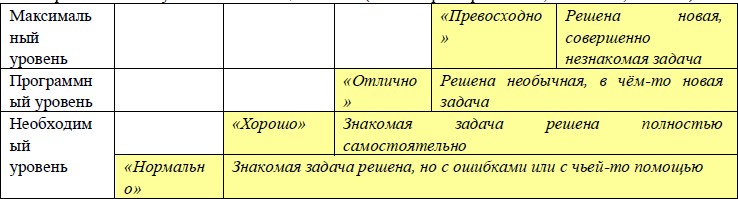 Также задачу формирования навыков самооценки на уроках русского языка можно  решать с помощью тестов и проверочных работ.Прежде чем начать выполнять тестовую работу, учащиеся выбирают уровень сложности задания (технология дифференцированного обучения), затем оценивают возможности его выполнения по 5-балльной шкале. В качестве примера представлено дифференцированное задание из проверочной работы по теме «Тире между подлежащими и сказуемыми».	Задание:2 балла*  Выделите грамматические основы во 2, 3, 4 предложениях, определите, чем выражены главные члены предложения (проведите самопроверку по эталону)3 балла** Выделите грамматические основы в 1, 3, 5 предложениях,  определите,  чем выражены главные члены предложения (проведите самопроверку по эталону)4 балла*** Выделите грамматические основы во всех предложениях, определите, чем выражены главные члены предложения (проведите самопроверку по эталону)5 баллов**** Начертите схемы предложений (выберите из данных на доске), указывая, чем выражены главные члены предложения (проведите самопроверку по эталону).Когда задание выполнено учащимися, осуществляют взаимопроверку и взаимооценку, только потом сверяют свои ответы с ответами учителя, затем выставляют себе отметку в соответствии с нормами и критериями оценивания данного вида работы, после чего соотносят ожидаемый и полученный результат по алгоритму самооценки. Несоответствие ожиданий говорит о завышенной или заниженной оценке и требует индивидуальной работы.Необходимо отметить, что взаимооценка–это важнейшая составляющая оценочной деятельности, считается, что она побуждает ученика анализировать, сравнивать, оценивать, делать выводы, стремиться работать лучше. Хороший результат дает использование на уроках оценочных листов. Благодаря им, оценивается каждый этап урока. Ведущая роль в этом отводится именно самооценке и взаимооценке. Это помогает рационально организовать УД и придерживаться принципов сотрудничества и толерантности, о которых говорилось ранее.Конечно, такая работа требует больших энергозатрат учителя. Но только систематическое ее выполнение может привести к желаемому результату.Оценочные листы в полном объеме больше подходят к итоговым урокам, где повторяется и закрепляется материал, но элементы уместны на различных этапах уроках любого типа.Есть опыт использования накопительных баллов. Накопительные баллы выставляются в виде плюсов, под каждым из которых расписывается учитель. Ученики переносят их в единую таблицу, которая для удобства находится в конце дневника. Как только накапливается 5 баллов, в журнал ставится «5», баллы аннулируются и т.д.Плюс ставится за небольшие дополнения, за помощь в работе группы, т.е. за такую работу, которая недостаточна, чтобы поставить ученику отметку.Такая система накопительных баллов уместна на любом этапе урока. Она стимулирует активную работу обучающихся, помогает привить более ответственное отношение к выполнению домашних заданий, тем самым повышая качество самоконтроля, а самое главное – создает «ситуацию успеха», т.к. каждый ребенок реализует свои индивидуальные возможности. Взаимное оценивание и проверку мои ученики осуществляют, например, при написании словарного диктанта, выполнении некоторых видов домашней работы. В случае несогласия детей с действиями проверяющих, они могут задать вопросы, мы это называем апелляцией.Такой вид работы способствует не только формированию самоконтроля, но и умению нести ответственность за качественную проверку работы.Наиболее сложным способом контроля и оценки знаний является рецензирование. В 5 классе это еще всего лишь отзыв на устный ответ товарища и его анализ. Основные требования, предъявляемые к устным ответам:Умение четко и логично излагать материал.Глубина содержания выступления.Умение привести примеры, подтверждающие суждения.Умение делать выводы, отвечать на вопросы.Умение анализировать свой ответ.В начале учебного года на уроках русского языка и литературы педагоги вместе с учениками разработали ПАМЯТКИ, которые помогают при само- и взаимооценке работы на уроках. Вот некоторые из них:«Памятка для анализа ответа одноклассника»Соответствует ли ответ заданному вопросу?Последовательно ли отвечал ученик?Можно ли считать его ответ полным и убедительным?Достаточно ли было приведено примеров, фактов для подтверждения изложенных положений?Были ли ошибки, недочеты по существу и по форме изложения?Какие советы однокласснику вы могли бы дать на будущее?Для оценки чтения стихотворения наизусть было разработано именно 5 критериев для удобства соотнесения со школьной отметкой.Критерии оценки чтения стихотворения наизустьЗнание текстаПравильные логические ударенияУместные паузы, согласно пунктуацииЭмоциональность (интонация)Темп с учетом характера стихотворенияДля  эффективности  опроса  у доски  на  уроках русского языка можно проводить опрос, используя «шаблонные вопросы»:Правильно ли решены орфографические и пунктуационные задачи?Дано ли объяснение к каждому решению (графически, письменно, устно)?Применялось ли правило?При применении правила бил ли приведены несколько своих примеров?Были даны ответы на дополнительные вопросы одноклассников, учителя?Эффективным методом считается «Вопрос-ответ». Работа ведется следующим образом: весь учебный материал разбивается на порции, доступные для усвоения каждым учеником. Эти порции оформляются в виде карточек для устных ответов (на одной стороне записан вопрос, на другой – ответ). Ответив на вопрос, ученик проводит самопроверку, при правильном ответе карточка откладывается в сторону. После 2-3 «прокручиваний» у большинства ребят карточек не остается. Пример карточки в 5 классе по теме «Прилагательное»:На какие вопросы отвечает имя прилагательное?Что обозначает имя прилагательное?Какие морфологические признаки имеет имя прилагательное?Каким членом предложения чаще всего является имя прилагательное?Какие прилагательные называют качественными?Важной составляющей формирования коммуникативной компетенции при овладении навыками самооценки и взаимооценки является работа в группах. Такой вид работы сложен, потому что требует проведения серьезной подготовки: организовать пространство кабинета, распределить учащихся по группам, учитывая индивидуальные способности каждого, определить роль каждого участника и т.д.Вы все знакомы с этими, так скажем, принципами групповой работы.класс разбивается на несколько групп от 3 до 6 человек;каждая группа получает свое задание, которое может быть одинаковое для всех либо дифференцированное;внутри каждой группы, между ее участниками распределяются роли («лидер»,«спикер», «аналитики», «хранитель времени» и т.п.);процесс выполнения задания в группе осуществляется на основе обмена мнениями, оценками;выработанные в группе решения обсуждаются всем классом.Например, на уроке литературы по сказке М. Пришвина «Кладовая солнца» каждая группа получила задание «сравнить» двух героев Митрашу и Настю, но объекты для сравнения у всех разные (внешность, характер, отношение друг к другу, отношение к труду и т.п.). При подведении итогов ответы групп складываются в одну общую картину – словесный портрет героя.Чтобы объективно оценить работу каждого участника группы, обращаюсь к помощи Экспертов из числа учеников. Они заранее ознакомлены с содержанием урока, предполагаемым ходом групповой работы, со своими функции, которые должны они выполнить.В ходе групповой работы я осуществляю внешний контроль без прямого вмешательства в работу групп, отслеживая регламент работы; эксперты наблюдают и фиксируют результаты наблюдения.Присутствие Эксперта в группе стимулирует учащихся к активной работе на уроке, к невозможности быть пассивным созерцателем происходящего. Эксперт, участвуя в уроке, наблюдает и фиксирует результаты наблюдения, которые он озвучивает при подведении итогов работы, происходит обсуждение группой качества работы и эффективности сотрудничества с целью дальнейшего их совершенствования. Вот так выглядит лист результативности работы в группе на уроке.Непросто научить детей быть экспертами, начиная с 5 класса, поэтому постепенно вводятся элементы экспертизы на каждом уроке. К концу учебного года пятиклассники уже самостоятельно  смогут  анализировать работу каждого члена группы по критериям.Задание для групповой работы:Объяснить непонятные слова. (2 мин)Найдите в тексте описание места событий. Укажите слова, передающие атмосферу волнения, переживания. Устно нарисуйте картину «По пути в Слепую Елань». (3 мин)Что в сказке можно соотнести с красным цветом? (1 мин)Составить словесный портрет Насти, пользуясь ключевыми словами.(3 мин)Сконструируйте высказывание по клише (2 мин)Именно в группе происходит обучение рефлексии, то есть умению смотреть на себя, на свою деятельность со стороны, понимать, что и зачем ты делаешь, говоришь и оценивать свои действия. Лист самооценки учащихся на уроке литературы.Ф. И.  	Моя успешность на урокеДостигли ли мы цели?  	Для чего нам нужен материал, изученный сегодня?Рефлексия – важный этап современного урока. Она также позволяет приучить ученика к самоконтролю, самооценке, саморегулированию и формированию привычки к осмыслению событий, проблем, жизни. Рефлексия способствует развитию у учащихся критического мышления, осознанного отношения к своей деятельности.В конце урока ученики продолжают предложения и (или) отвечают на следующие вопросы:Наш урок подошел к концу, и я хочу сказать...Мне больше всего удалось...За что я могу себя похвалить?За что я могу похвалить одноклассников?Что приобрел?Что меня удивило?Для меня было открытием то, что...Сегодня я понял…Теперь я знаю…Теперь я смогуЧто, на мой взгляд, не удалось? Почему? Что учесть на будущее?Подводя итог вышесказанному, вопрос: Что же конкретно следует делать, чтобы оценка способствовала формированию внутренних мотивов  познавательной  деятельности?    Главное  –  это  развитие  навыков самооценки, самоконтроля и самокоррекции. Эмоциональная реакция учителя должна соответствовать эмоциональной реакции школьника и ориентировать его на успех, выражать уверенность в том, что данные результаты могут быть изменены к лучшему. Ситуация успеха и эмоционального благополучия – предпосылки того, что ученик спокойно примет оценку учителя, проанализирует вместе с ним ошибки и наметит пути их устранения. Ученик превращается в равноправного участника процесса обучения.Обучая приемам самооценки и взаимооценки, а затем выставляя итоговую, учителю важно помнить, что «Качество образования — не самоцель, это лишь дорога к достойной жизни для нашей страны и для каждого из нас». Проверочная работа с дифференцированным заданиемПроверочная работа с дифференцированным заданиемПроверочная работа с дифференцированным заданием№п/пПредложениеСхема предложения****1.Небо чистое.2.Мы гордимся своей Родиной.3.Барнаул – столица Алтайского края.4.Город украшает старинный парк.5.Люблю грозу в начале мая.6.Уж утро за окном.ПредметНакопительные баллыОтметкиРусский язык+++++ ++5Литература++++++++++ +55ФИ ученикаАктивность/пассивностьДемонстрациязнаний/ОтстраненностьЗамечанияКалинин МаркАктивенДемонстрировалВсе делал быстроТоропился, допускал ошибкиЗаремскийВладимирПассивенПлоходемонстрировалОтвлекалсяБережнойВладимирНичего не делалОтстраненВертелся по сторонам,не работал вообщеКуприяноваАлександраМного работалаБыла очень активнаДемонстрировалаВыдвигала идеи,отвечала на вопросы